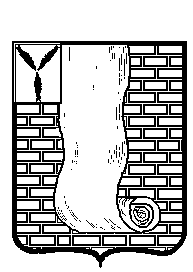  АДМИНИСТРАЦИЯКРАСНОАРМЕЙСКОГО МУНИЦИПАЛЬНОГО РАЙОНА САРАТОВСКОЙ ОБЛАСТИПОСТАНОВЛЕНИЕО подготовке проекта внесения изменений в Правила землепользования и застройки муниципального образования город Красноармейск Красноармейского муниципального района Саратовской областиВ соответствии со статьями 31, 32, 33 Градостроительного кодекса Российской Федерации, частью 20 статьи 14 Федерального закона от 06.10.2003г. 131-ФЗ «Об общих принципах организации местного самоуправления в Российской Федерации», заключением от 09.08.2019г. № 7 заседания Комиссии по подготовке проектов правил землепользования и застройки территории поселений, входящих в состав Красноармейского муниципального района администрация Красноармейского муниципального района ПОСТАНОВЛЯЕТ:1. Утвердить состав и порядок деятельности комиссии по подготовке проекта изменений в Правила землепользования и застройки муниципального образования город Красноармейск Красноармейского муниципального района Саратовской области согласно приложению 1.           2. Поручить Комиссии по подготовке проектов правил землепользования и застройки муниципальных образований Красноармейского муниципального района, подготовку проекта изменений в Правила землепользования и застройки муниципального образования город Красноармейск, с учетом поступившего предложения в части:- пункта 3 статьи 27 Правил изложить в новой редакции согласно приложению № 2.3. Утвердить Порядок и сроки проведения работ по подготовке проекта изменений в Правила землепользования и застройки муниципального образования город Красноармейск Красноармейского муниципального района Саратовской области согласно приложению № 3. 4. Организационно - контрольному отделу администрации Красноармейского муниципального района Саратовской области опубликовать настоящее постановление, путем размещения на официальном сайте администрации Красноармейского муниципального района Саратовской области в информационно - телекоммуникационной сети «Интернет» в разделе «Документы территориального планирования и градостроительного зонирования».5. Контроль за исполнением настоящего постановления оставляю за собой.Глава Красноармейского муниципального района                                                                       А.В. ПетаевПриложение № 1УТВЕРЖДЕНОпостановлением администрации Красноармейского муниципального районаот 28.02.2020г. № 146Состав и порядок деятельности комиссии по подготовке проекта изменений в Правила землепользования и застройки муниципального образования город Красноармейск Красноармейского муниципального района Саратовской области1. Состав комиссииЗотов А.И. - председатель комиссии  - первый заместитель главы администрации Красноармейского муниципального района;Золотухина А.В. - секретарь комиссии - начальник отдела по архитектуре, градостроительству администрации Красноармейского муниципального района.Члены комиссии:Всемирнов С.В. - руководитель аппарата администрации Красноармейского муниципального района;Шумеева И.Н.  - заведующая сектором по работе с территориями организационно-контрольного отдела администрации Красноармейского муниципального района;Пашкина Н.В. - начальник финансового управления администрации Красноармейского муниципального района;Крамаров А.С. - начальник управления по строительству, ЖКХ и субсидиям администрации Красноармейского муниципального района;Исайкина Л.С. - начальник управления по правовым, имущественным, земельным вопросам и сельскому хозяйству администрации Красноармейского муниципального района.2. Порядок деятельности комиссии2.1. Комиссия осуществляет свою деятельность в форме заседаний.2.2 Председатель комиссии руководит деятельностью комиссии, председательствует на заседаниях, организует работу комиссии, осуществляет общих контроль за реализацией  принятых комиссией решений.2.3. Секретарь комиссии: - по поручению председателя комиссии формирует повестку дня заседания с учетом предложений, рекомендаций и заключений комиссии по заявкам и обращениям органа местного самоуправления граждан и юридических лиц;- оповещает членов комиссии о созыве очередного заседания  и о повестке заседания не позднее, чем за три дня до его проведения;- ведет и оформляет протоколы заседаний.2.4. Периодичность заседаний определяется председателем комиссии, исходя из соблюдения сроков рассмотрения заявок, установленных действующим законодательством Российской Федерации.2.5. Члены комиссии участвуют в заседаниях комиссии лично, без права передоверия голоса. Замена членов комиссии возможна путем внесения изменений в состав комиссии в установленном порядке.2.6. Комиссия принимает решение по рассматриваемому вопросу путем открытого голосования. Решение комиссии принимается простым большинством голосов от установленного числа членов комиссии. В случае равенства голосов решающим является голос председательствующего на заседании комиссии.2.7. Член комиссии не согласившийся с принятым решением , имеет право в письменном виде изложить свое мнение.2.8. По итогам каждого заседания оформляется протокол, подписанный председателем и секретарем. К протоколу должны прилагаться копии материалов, связанных с темой заседания.2.9. Выписки из протоколов заседаний комиссии выдает заявителям секретарь комиссии после утверждения протокола председателем комиссии.2.10. На заседание комиссии могут приглашаться представители органа местного самоуправления, общественных объединений, иных организаций, физические и юридические лица и их представители.Приложение № 2к постановлению администрации Красноармейского муниципального районаот 28.02.2020г. № 1463. Зона застройки среднеэтажными жилыми домами Кодовое обозначение зоны (индекс) – Ж3Жилая зона Ж3 – зона застройки среднеэтажнымижилыми домами. Застройка до 8 этажей включительно, предназначена для проживания населения с включением в состав жилого образования отдельно стоящих и встроенно-пристроенных объектов всех уровней обслуживания.Жилая зона Ж3 включает в себя как сложившуюся жилую застройку, так и планируемую, осуществляемую при условии сноса существующих жилых домов в соответствии с нормами действующего законодательства на основании проектов планировки территории, утвержденных в установленном порядке.Основные виды разрешенного использования земельных участков и объектов капитального строительства:Вспомогательные виды разрешенного использования (код вида разрешенного использования):не подлежат установлениюУсловно разрешенные виды использования земельных участков и объектов капитального строительства:Ограничения использования земельных участков и объектов капитального строительства:Санитарно-защитная зона;Водоохранная зона;Прибрежная защитная полоса;Зона санитарной охраны источников питьевого водоснабжения;Охранные зоны инженерных коммуникаций;Придорожные полосы.Режим использования земельных участков и объектов капитального строительства в зонах с особыми условиями использования территории устанавливается в соответствии со ст.35 настоящих Правил.Приложение № 3УТВЕРЖДЕНОпостановлением администрации Красноармейского муниципального районаот 28.02.2020г. № 146Порядок и сроки проведения работ по подготовке проекта  изменений в Правила землепользования и застройки муниципального образования город Красноармейск Красноармейского муниципального района Саратовской областиот28 февраля 2020г.№146от28 февраля 2020г.№146г. КрасноармейскВид использованияПредельные параметры разрешенного строительства, реконструкции объектов капитального строительстваМалоэтажная многоквартирная жилая застройка (2.1.1)1. Предельные (минимальные и (или) максимальные) размеры земельных участков:- площадь земельного участка – от 300 до 20000 кв. м; - ширина земельного участка – от 10 м до 200 м; - длинна земельного участка – от 20 м до 300 м;в условиях сложившейся застройки (существующие объекты недвижимости) - по сложившемуся землепользованию с учетом технических регламентов, при их отсутствии - с учетом применяемых строительных, санитарных и иных норм и правил.2. Минимальные отступы от границ земельных участков:- от красных линий – 5 м;- минимальное расстояние от границ смежного земельного участка до основного сооружения– не менее 3 метров;3. Предельное количество этажей – 5-8 этажей.4. Максимальный процент застройки в границах земельного участка – 70 %.5. Минимально допустимое расстояние от окон жилых домов и общественных зданий до:-детских площадок – ;-площадок для отдыха взрослых – ;-спортивных площадок в зависимости от шумовых характеристик – 10-;-хозяйственных площадок – ;-площадок для выгула собак – .6. Расстояние от площадок для сбора мусора до жилых домов не менее , но не более , до детских учреждений, спортивных площадок и площадок отдыха – не менее .7.Минимальное количество машино-мест для хранения индивидуального транспорта (парковки) на территории земельного участка – 1 машино-место на 2 квартиры.При размещении жилых зданий смешанного использования с размещением в нижних этажах объектов делового, культурно-просветительского, обслуживающего и коммерческого назначения: Размещать вдоль красных линий улиц и магистралей.  Предусматривать отдельные входы в помещения делового, культурно-просветительского, обслуживающего и коммерческого назначения со стороны улицы при наличии места для парковки автотранспорта по действующим нормам.В первом, втором и цокольном этажах жилых зданий допускается при условии выполнения требований санитарно-гигиенических и противопожарных норм и правил размещение объектов общественного назначения, в том числе:- магазинов розничной торговли; - общественного питания, бытового обслуживания;- отделений связи площадью не более 700 кв.м;- сбербанков;- женских консультаций;- раздаточных кухонь молочных кухонь; -юридических консультаций и нотариальных контор, загсов;- филиалов библиотек, выставочных залов;- контор жилищно-эксплуатационных организаций;- для физкультурно-оздоровительных занятий общей площадью до , культурно-массовой работы с населением;- для кратковременного пребывания детей дошкольного возраста (кроме цокольных этажей).Для ведения личного подсобного хозяйства (приусадебный земельный участок) (2.2)1. Предельные (минимальные и (или) максимальные) размеры земельных участков:- площадь земельного участка – от 300 до 20000 кв. м; - ширина земельного участка – от 10 м до 200 м; - длинна земельного участка – от 20 м до 300 м;в условиях сложившейся застройки (существующие объекты недвижимости) - по сложившемуся землепользованию с учетом технических регламентов, при их отсутствии - с учетом применяемых строительных, санитарных и иных норм и правил.2. Минимальные отступы от границ земельных участков:- от красных линий – 5 м;- минимальное расстояние от границ смежного земельного участка до основного сооружения– не менее 3 метров;3. Предельное количество этажей – 5-8 этажей.4. Максимальный процент застройки в границах земельного участка – 70 %.5. Минимально допустимое расстояние от окон жилых домов и общественных зданий до:-детских площадок – ;-площадок для отдыха взрослых – ;-спортивных площадок в зависимости от шумовых характеристик – 10-;-хозяйственных площадок – ;-площадок для выгула собак – .6. Расстояние от площадок для сбора мусора до жилых домов не менее , но не более , до детских учреждений, спортивных площадок и площадок отдыха – не менее .7.Минимальное количество машино-мест для хранения индивидуального транспорта (парковки) на территории земельного участка – 1 машино-место на 2 квартиры.При размещении жилых зданий смешанного использования с размещением в нижних этажах объектов делового, культурно-просветительского, обслуживающего и коммерческого назначения: Размещать вдоль красных линий улиц и магистралей.  Предусматривать отдельные входы в помещения делового, культурно-просветительского, обслуживающего и коммерческого назначения со стороны улицы при наличии места для парковки автотранспорта по действующим нормам.В первом, втором и цокольном этажах жилых зданий допускается при условии выполнения требований санитарно-гигиенических и противопожарных норм и правил размещение объектов общественного назначения, в том числе:- магазинов розничной торговли; - общественного питания, бытового обслуживания;- отделений связи площадью не более 700 кв.м;- сбербанков;- женских консультаций;- раздаточных кухонь молочных кухонь; -юридических консультаций и нотариальных контор, загсов;- филиалов библиотек, выставочных залов;- контор жилищно-эксплуатационных организаций;- для физкультурно-оздоровительных занятий общей площадью до , культурно-массовой работы с населением;- для кратковременного пребывания детей дошкольного возраста (кроме цокольных этажей).Блокированная жилая застройка (2.3)1. Предельные (минимальные и (или) максимальные) размеры земельных участков:- площадь земельного участка – от 300 до 20000 кв. м; - ширина земельного участка – от 10 м до 200 м; - длинна земельного участка – от 20 м до 300 м;в условиях сложившейся застройки (существующие объекты недвижимости) - по сложившемуся землепользованию с учетом технических регламентов, при их отсутствии - с учетом применяемых строительных, санитарных и иных норм и правил.2. Минимальные отступы от границ земельных участков:- от красных линий – 5 м;- минимальное расстояние от границ смежного земельного участка до основного сооружения– не менее 3 метров;3. Предельное количество этажей – 5-8 этажей.4. Максимальный процент застройки в границах земельного участка – 70 %.5. Минимально допустимое расстояние от окон жилых домов и общественных зданий до:-детских площадок – ;-площадок для отдыха взрослых – ;-спортивных площадок в зависимости от шумовых характеристик – 10-;-хозяйственных площадок – ;-площадок для выгула собак – .6. Расстояние от площадок для сбора мусора до жилых домов не менее , но не более , до детских учреждений, спортивных площадок и площадок отдыха – не менее .7.Минимальное количество машино-мест для хранения индивидуального транспорта (парковки) на территории земельного участка – 1 машино-место на 2 квартиры.При размещении жилых зданий смешанного использования с размещением в нижних этажах объектов делового, культурно-просветительского, обслуживающего и коммерческого назначения: Размещать вдоль красных линий улиц и магистралей.  Предусматривать отдельные входы в помещения делового, культурно-просветительского, обслуживающего и коммерческого назначения со стороны улицы при наличии места для парковки автотранспорта по действующим нормам.В первом, втором и цокольном этажах жилых зданий допускается при условии выполнения требований санитарно-гигиенических и противопожарных норм и правил размещение объектов общественного назначения, в том числе:- магазинов розничной торговли; - общественного питания, бытового обслуживания;- отделений связи площадью не более 700 кв.м;- сбербанков;- женских консультаций;- раздаточных кухонь молочных кухонь; -юридических консультаций и нотариальных контор, загсов;- филиалов библиотек, выставочных залов;- контор жилищно-эксплуатационных организаций;- для физкультурно-оздоровительных занятий общей площадью до , культурно-массовой работы с населением;- для кратковременного пребывания детей дошкольного возраста (кроме цокольных этажей).1. Предельные (минимальные и (или) максимальные) размеры земельных участков:- площадь земельного участка – от 300 до 20000 кв. м; - ширина земельного участка – от 10 м до 200 м; - длинна земельного участка – от 20 м до 300 м;в условиях сложившейся застройки (существующие объекты недвижимости) - по сложившемуся землепользованию с учетом технических регламентов, при их отсутствии - с учетом применяемых строительных, санитарных и иных норм и правил.2. Минимальные отступы от границ земельных участков:- от красных линий – 5 м;- минимальное расстояние от границ смежного земельного участка до основного сооружения– не менее 3 метров;3. Предельное количество этажей – 5-8 этажей.4. Максимальный процент застройки в границах земельного участка – 70 %.5. Минимально допустимое расстояние от окон жилых домов и общественных зданий до:-детских площадок – ;-площадок для отдыха взрослых – ;-спортивных площадок в зависимости от шумовых характеристик – 10-;-хозяйственных площадок – ;-площадок для выгула собак – .6. Расстояние от площадок для сбора мусора до жилых домов не менее , но не более , до детских учреждений, спортивных площадок и площадок отдыха – не менее .7.Минимальное количество машино-мест для хранения индивидуального транспорта (парковки) на территории земельного участка – 1 машино-место на 2 квартиры.При размещении жилых зданий смешанного использования с размещением в нижних этажах объектов делового, культурно-просветительского, обслуживающего и коммерческого назначения: Размещать вдоль красных линий улиц и магистралей.  Предусматривать отдельные входы в помещения делового, культурно-просветительского, обслуживающего и коммерческого назначения со стороны улицы при наличии места для парковки автотранспорта по действующим нормам.В первом, втором и цокольном этажах жилых зданий допускается при условии выполнения требований санитарно-гигиенических и противопожарных норм и правил размещение объектов общественного назначения, в том числе:- магазинов розничной торговли; - общественного питания, бытового обслуживания;- отделений связи площадью не более 700 кв.м;- сбербанков;- женских консультаций;- раздаточных кухонь молочных кухонь; -юридических консультаций и нотариальных контор, загсов;- филиалов библиотек, выставочных залов;- контор жилищно-эксплуатационных организаций;- для физкультурно-оздоровительных занятий общей площадью до , культурно-массовой работы с населением;- для кратковременного пребывания детей дошкольного возраста (кроме цокольных этажей).Среднеэтажная жилая застройка (2.5)1. Предельные (минимальные и (или) максимальные) размеры земельных участков:- площадь земельного участка – от 500 до 20000 кв. м; - ширина земельного участка – от 10 м до 200 м; - длинна земельного участка – от 20 м до 300 м;в условиях сложившейся застройки (существующие объекты недвижимости) - по сложившемуся землепользованию с учетом технических регламентов, при их отсутствии - с учетом применяемых строительных, санитарных и иных норм и правил.2. Минимальные отступы от границ земельных участков: - минимальное расстояние от границ смежного земельного участка до основного сооружения– не менее 3 метров;3. Предельное количество этажей – 5-8 этажей.4. Максимальный процент застройки в границах земельного участка – 70 %.5. иные показатели: Минимально допустимое расстояние от окон жилых домов и общественных зданий до:-детских площадок – ;-площадок для отдыха взрослых – ;-спортивных площадок в зависимости от шумовых характеристик – 10-;-хозяйственных площадок – ;	-площадок для выгула собак – .6. Расстояние от площадок для сбора мусора до жилых домов не менее , но не более , до детских учреждений, спортивных площадок и площадок отдыха – не менее .7.Минимальное количество машино-мест для хранения индивидуального транспорта (парковки) на территории земельного участка – 1 машино-место на 2 квартиры.При размещении жилых зданий смешанного использования с размещением в нижних этажах объектов делового, культурно-просветительского, обслуживающего и коммерческого назначения: Размещать вдоль красных линий улиц и магистралей.  Предусматривать отдельные входы в помещения делового, культурно-просветительского, обслуживающего и коммерческого назначения со стороны улицы при наличии места для парковки автотранспорта по действующим нормам.В первом, втором и цокольном этажах жилых зданий допускается при условии выполнения требований санитарно-гигиенических и противопожарных норм и правил размещение объектов общественного назначения, в том числе:- магазинов розничной торговли; - общественного питания, бытового обслуживания;- отделений связи площадью не более 700 кв.м;- сбербанков;- женских консультаций;- раздаточных кухонь молочных кухонь; -юридических консультаций и нотариальных контор, загсов;- филиалов библиотек, выставочных залов;- контор жилищно-эксплуатационных организаций;- для физкультурно-оздоровительных занятий общей площадью до , культурно-массовой работы с населением;- для кратковременного пребывания детей дошкольного возраста (кроме цокольных этажей).Магазины (4.4)1. Предельные (минимальные и (или) максимальные) размеры земельных участков:- площадь земельного участка- от 400 до 5000 кв. м.;- ширина земельного участка – от 15 до 100 м;- длина земельного участка – от 15 до 100 м;2. Минимальные отступы от границ земельных участков - 3 м.3. Предельное количество этажей – 2 этажа.4. Максимальный процент застройки в границах земельного участка – 70 %.5. Иные показатели - максимальная высота оград – 1м. в легких конструкцияхКоммунальное обслуживание (3.1)Не подлежат установлению.Площадь земельных участков принимать при проектировании объектов в соответствии с требованиями к размещению таких объектов в зоне объектов культуры и искусства СНиП, технических регламентов, СанПиН, и др. документов.Социальное обслуживание (3.2)1. Предельные (минимальные и (или) максимальные) размеры земельных участков:- площадь земельного участка- от 400 до 10000 кв. м;- ширина земельного участка – от 20 до 100 м;- длина земельного участка – от 20 до 100 м.2. Минимальные отступы от границ земельных участков –1,5 м.3. Предельное количество этажей – 3 этажа.4. Максимальный процент застройки в границах земельного участка – 60 %.5. Иные показатели - объекты, размещаемые в территориальной зоне, должны соответствовать основным видам разрешенного использования на 75% площади территории. До 25% территории допускается использовать для размещения объектов, назначение которых определено настоящими Правилами в качестве вспомогательных.Земельные участки (территории) общего пользования (12.0)Не подлежат установлению.При новом строительстве устанавливаются в соответствии с документами по планировке территорииОбслуживание автотранспорта (4.9)1. Предельные (минимальные и (или) максимальные) размеры земельных участков:- площадь земельного участка- от 25 до 1000 кв. м.;- ширина земельного участка – от 15 до 100 м.- длина земельного участка – от 15 до 100 м.2. Минимальные отступы от границ земельных участков - 3 м.3. Предельное количество этажей – 2 этажа.4. Максимальный процент застройки в границах земельного участка – 60 %.5. Иные показатели - вместимость – до 300 машиномест.Площадь застройки и земельных участков отдельных автостоянок для хранения легковых автомобилей (парковок) на одно машино-место для:одноэтажных - ;2-х этажных ;3-х этажных - ;Площадь застройки и земельных участков для подземных стоянок на одно машино-место – .Бытовое обслуживание (3.3)1. Предельные (минимальные и (или) максимальные) размеры земельных участков для бытового обслуживания:- площадь земельного участка- от 400 до 10000 кв. м;- ширина земельного участка – от 20 до 100 м;- длина земельного участка – от 20 до 100 м.2. Минимальные отступы от границ земельных участков - 3 м.3. Предельное количество этажей – 1 этаж.4. Максимальный процент застройки в границах земельного участка – 60 %.5. Иные показатели - объекты, размещаемые в территориальной зоне, должны соответствовать основным видам разрешенного использования на 75% площади территории. До 25% территории допускается использовать для размещения объектов, назначение которых определено настоящими Правилами в качестве вспомогательных.Вид использованияПредельные параметры разрешенного строительства, реконструкции объектов капитального строительстваКультурное развитие (3.6)1. Предельные (минимальные и (или) максимальные) размеры земельных участков:- площадь земельного участка- от 400 до 15000 кв. м;- ширина земельного участка – от 25 до 100 м;- длина земельного участка – от 25 до 100 м.2. Минимальные отступы от границ земельных участков - 3 м.3. Предельное количество этажей –1 этаж.4. Максимальны процент застройки в границах земельного участка – 60 %.Гостиничное обслуживание (4.7)1.Предельные (минимальные и (или) максимальные) размеры земельных участков:площадь земельного участка- от 400 до 10000 кв. м;ширина земельного участка – от 20 до 100 м;длина земельного участка – от 20 до 100 м.2.Минимальные отступы от границ земельных участков - 3 м.3.Предельное количество этажей – 1 этаж.4.Максимальный процент застройки в границах земельного участка – 60 % для амбулаторно-поликлинического обслуживания – 70%5.Иные показатели - объекты, размещаемые в территориальной зоне, должны соответствовать основным видам разрешенного использования на 75% площади территории. До 25% территории допускается использовать для размещения объектов, назначение которых определено настоящими Правилами в качестве вспомогательных.Рынки (4.3)1. Предельные (минимальные и (или) максимальные) размеры земельных участков:- площадь земельного участка- от 600 до 20000 кв. м.;- ширина земельного участка – от 15 до 100 м;- длина земельного участка – от 15 до 100 м.2. Минимальные отступы от границ земельных участков - 3 м.3. Предельное количество этажей – 2 этажа.4. Максимальный процент застройки в границах земельного участка – 70 %.5. Иные показатели - максимальная высота оград – 1м. в легких конструкцияхСвязь (6.8)Не подлежат установлениюОбъекты гаражного назначения (2.7.1)1. Предельные (минимальные и (или) максимальные) размеры земельных участков:- площадь земельного участка - от 25 до 10000 кв. м;- ширина земельного участка – от 4 до 100 м;- длина земельного участка – от 6 до 200 м.Площадь застройки и земельных участков отдельных автостоянок для хранения легковых автомобилей (парковок) на одно машино-место для:одноэтажных - ;2-х этажных ;3-х этажных - ;Площадь застройки и земельных участков для подземных стоянок на одно машино-место – .2. Минимальные отступы от границ земельных участков - 1 м.3. Предельное количество этажей – 2 этажа.4. Максимальный процент застройки в границах земельного участка – 90 %.№п/пНаименование мероприятийИсполнительСрок исполнения 1.Опубликование сообщения о принятии решения о подготовке проекта внесения изменений в Правила землепользования и застройки муниципального образования город Красноармейск Красноармейского муниципального района Саратовской областиГлава Красноармейского муниципального районадо 08.03.2020 года1.Подготовка проекта изменений в Правила землепользования и застройки муниципального образования город Красноармейск Красноармейского муниципального района Саратовской области Комиссия по подготовке проектов правил землепользования и застройки муниципальных образований Красноармейского муниципального районадо 10.03.2020 года2Рассмотрение подготовленного проекта изменений в Правила землепользования и застройки муниципального образования город Красноармейск Красноармейского муниципального района Саратовской областиКомиссия по подготовке проектов правил землепользования и застройки муниципальных образований Красноармейского муниципального районадо 12.03.2020 года3.Направления проекта изменений в Правила землепользования и застройки муниципального образования город Красноармейск Красноармейского муниципального района Саратовской области в Совет муниципального образования город Красноармейск Красноармейского муниципального района Саратовской области для принятия решения о проведении публичных слушаний по данному проектуКомиссия по подготовке проектов правил землепользования и застройки муниципальных образований Красноармейского муниципального районадо 13.03.2020 года4.Принятие решение о назначении публичных слушаний по вопросу рассмотрения проекта изменений в Правила землепользования и застройки муниципального образования город Красноармейск Красноармейского муниципального района Саратовской областиСовет муниципального образования город Красноармейск Красноармейского муниципального районадо 23.03.2019 года5.Проведение публичных слушаний по вопросу рассмотрения проекта изменений в Правила землепользования и застройки муниципального образования город Красноармейск Красноармейского муниципального района Саратовской областиСовет муниципального образования город Красноармейск Красноармейского муниципального района до 02.04.2020года6.Направление проекта Главе Красноармейского муниципального района проекта изменений в Правила землепользования и застройки муниципального образования город Красноармейск Красноармейского муниципального района Саратовской областиКомиссия по подготовке проектов правил землепользования и застройки муниципальных образований Красноармейского муниципального районаДо03.04.2020 года7.Направление Главой Красноармейского муниципального района проекта изменений в Правила землепользования и застройки муниципального образования город Красноармейск Красноармейского муниципального района Саратовской области в Совет муниципального образования город Красноармейск Красноармейского муниципального района для принятия решения об утверждении или об отклонении проекта измененийГлава Красноармейского муниципального районадо 10.04.2020 года